ПРОЕКТ внесен Главой Тутаевского муниципального районаД.Р. Юнусовым_____________________(подпись)                                                                                                                           «___» ______2019Об утверждении Соглашений о передаче осуществления полномочий по решению вопросов местного значенияВ соответствии с Федеральным законом от 06.10.2003 № 131-ФЗ «Об общих принципах организации местного самоуправления в Российской Федерации», Уставом Тутаевского муниципального района Муниципальный Совет Тутаевского муниципального районаРЕШИЛ:1. Утвердить прилагаемое Соглашение о передаче Тутаевскому муниципальному району части полномочий по решению вопросов местного значения Левобережного сельского поселения Тутаевского муниципального района (Приложение 1).2. Утвердить прилагаемое Соглашение о передаче Тутаевскому муниципальному району части полномочий по решению вопросов местного значения Артемьевского сельского поселения Тутаевского муниципального района (Приложение 2).3. Утвердить прилагаемое Соглашение о передаче Тутаевскому муниципальному району части полномочий по решению вопросов местного значения Чебаковского сельского поселения Тутаевского муниципального района (Приложение 3).4. Контроль за исполнением настоящего решения возложить на постоянную комиссию Муниципального Совета Тутаевского муниципального района по экономической политике и вопросам местного самоуправления (Кулаков П.Н.). 5. Настоящее решение вступает в силу с момента его официального опубликования.Председатель Муниципального СоветаТутаевского муниципального района                                       М.А. ВанюшкинЛИСТ СОГЛАСОВАНИЯк постановлению Администрации Тутаевского муниципального района«О передаче осуществления полномочий по решению вопросов местного значения»»Электронная копия сдана                                        ___________  «____» _________ 2019 года___________Специальные отметки (НПА/ПА) _______________Рассылка:УЭРиИП АТМР - 1Администрация ТМР – 1                    Приложение 1 к Решению Муниципального Совета Тутаевского муниципального районаот ________________ № ________  СОГЛАШЕНИЕ о передаче осуществления полномочий по решению вопросов местного значенияг. Тутаев							                «____» ноября 2019 г.Администрация Левобережного сельского поселения Ярославской области, именуемая в дальнейшем «Администрация поселения», в лице  Главы Левобережного сельского поселения Ярославской области Ванюшкина Михаила Анатольевича, действующего на основании Положения, с одной стороны, и Администрация Тутаевского муниципального района Ярославской области, именуемая в дальнейшем «Администрация района», в лице  Главы Тутаевского муниципального района Юнусова Дмитрия Рафаэлевича, действующего на основании Устава Тутаевского муниципального района Ярославской области, с другой стороны, вместе именуемые «Стороны», руководствуясь пунктом 4 статьи 15 Федерального закона от 6 октября 2003г. № 131-ФЗ «Об общих принципах организации местного самоуправления в Российской Федерации», заключили настоящее соглашение о нижеследующем:1.ПРЕДМЕТ СОГЛАШЕНИЯ1.1. Настоящее Соглашение закрепляет передачу Администрации района осуществления полномочий Администрации поселения по решению вопроса местного значения в части создания условий для обеспечения жителей поселения услугами торговли в рамках Программы «Развитие потребительского рынка Тутаевского муниципального района на 2018-2020 годы» (далее Программа) в первом полугодии 2020 года.2. ПОРЯДОК ОПРЕДЕЛЕНИЯ ЕЖЕГОДНОГО ОБЪЕМА МЕЖБЮДЖЕТНЫХ ТРАНСФЕРТОВ2.1. Передача осуществления части полномочий по предмету настоящего Соглашения осуществляется за счет межбюджетных трансфертов, предоставляемых из бюджета Левобережного сельского поселения в бюджет Тутаевского муниципального района, предусмотренных на 2020 год.2.2. Стороны определяют объем межбюджетных трансфертов, необходимых для осуществления передаваемых полномочий, указанных в пункте 1.1. настоящего Соглашения, равным  94 744 (Девяносто четыре тысячи семьсот сорок четыре) руб.2.3. Формирование, перечисление и учет межбюджетных трансфертов, предоставляемых из бюджета Левобережного сельского поселения бюджету Тутаевского муниципального района на реализацию полномочий, указанных в пункте 1.1. настоящего Соглашения, осуществляется в соответствии с бюджетным законодательством Российской Федерации и настоящим Соглашением.3. ОБЯЗАННОСТИ СТОРОН3.1. Администрация поселения обязуется:3.1.1. Довести в установленном порядке до департамента финансов администрации Тутаевского муниципального района уведомление о бюджетных ассигнованиях из бюджета поселения в бюджет района в размере, определенном пунктом 2.2. Соглашения. 3.1.2. Обеспечить перечисление межбюджетных трансфертов в бюджет Тутаевского муниципального района из средств бюджета Левобережного сельского поселения по коду доходов: 95020240014052952151 Администрации Тутаевского муниципального района.3.2. Администрация района обязуется:3.2.1. Осуществлять переданные ей Администрацией поселения полномочия в соответствии с пунктом 1.1. настоящего Соглашения и действующим законодательством, исключительно в отношении граждан, проживающих в Левобережном сельском поселении.3.3. В случае невозможности надлежащего исполнения переданных полномочий Администрация района сообщает об этом в письменной форме Администрации поселения. Администрация поселения рассматривает такое сообщение в течение месяца с момента его поступления.4.ОТВЕТСТВЕННОСТЬ СТОРОН 	4.1. Установление факта ненадлежащего осуществления Администрацией района переданных ей полномочий является основанием для одностороннего расторжения данного Соглашения.4.2. Администрация района несет ответственность за осуществление переданных ей полномочий в той мере, в какой эти полномочия обеспечены финансовыми средствами.4.3. Администрация района в случае нецелевого использования финансовых средств, предусмотренных в бюджете Левобережного сельского поселения на реализацию полномочий, указанных в п. 1.1. настоящего Соглашения, несет ответственность в порядке, установленном Бюджетным кодексом Российской Федерации.4.4. В случае неисполнения Администрацией поселения вытекающих из настоящего Соглашения обязательств по финансированию осуществления Администрацией района переданных ей полномочий, Администрация района вправе расторгнуть данное Соглашение в одностороннем порядке.5. СРОК ДЕЙСТВИЯ, ОСНОВАНИЯ И ПОРЯДОК ПРЕКРАЩЕНИЯДЕЙСТВИЯ СОГЛАШЕНИЯ 	5.1. Настоящее Соглашение вступает в силу после его официального опубликования.5.2. Срок действия настоящего Соглашения устанавливается с момента подписания до 20 июля 2020 года. 5.3. Действие настоящего Соглашения может быть прекращено досрочно:5.3.1. По соглашению сторон.5.3.2. В одностороннем порядке в случае:            - изменения действующего законодательства Российской Федерации (или) законодательства Ярославской области;            - неисполнения или ненадлежащего исполнения одной из Сторон своих обязательств в соответствии с настоящим Соглашением;если осуществление полномочий становится невозможным. 	5.4. Отказ от исполнения настоящего Соглашения в одностороннем порядке не допускается с момента размещения заявки на право заключения муниципального контракта на обеспечение населения товарами первой необходимости в отдалённых сельских населённых пунктах, не имеющих стационарной торговой сети.6. ЗАКЛЮЧИТЕЛЬНЫЕ ПОЛОЖЕНИЯ6.1. Настоящее Соглашение составлено в двух экземплярах, имеющих одинаковую юридическую силу, по одному для каждой из Сторон.6.2. Внесение изменений и дополнений в настоящее Соглашение осуществляется путем подписания Сторонами дополнительных соглашений.6.3. По вопросам, не урегулированным настоящим Соглашением, Стороны руководствуются действующим законодательством.6.4. Споры, связанные с исполнением настоящего Соглашения, разрешаются путем проведения переговоров или в судебном порядке.Приложение 2 к Решению Муниципального Совета Тутаевского муниципального районаот ________________ № ________  СОГЛАШЕНИЕ о передаче осуществления полномочий по решению вопросов местного значенияг. Тутаев							                «___» ноября 2019 г.	Администрация Артемьевского сельского поселения Ярославской области, именуемая в дальнейшем «Администрация поселения», в лице  Главы Артемьевского сельского поселения Ярославской области Гриневич Татьяны Владимировны, действующего на основании Положения, с одной стороны, и Администрация Тутаевского муниципального района Ярославской области, именуемая в дальнейшем «Администрация района», в лице  Главы Тутаевского муниципального района Юнусова Дмитрия Рафаэлевича, действующего на основании Устава Тутаевского муниципального района Ярославской области, с другой стороны, вместе именуемые «Стороны», руководствуясь пунктом 4 статьи 15 Федерального закона от 6 октября 2003г. № 131-ФЗ «Об общих принципах организации местного самоуправления в Российской Федерации», заключили настоящее соглашение о нижеследующем:1.ПРЕДМЕТ СОГЛАШЕНИЯ  1.1. Настоящее Соглашение закрепляет передачу Администрации района осуществления полномочий Администрации поселения по решению вопроса местного значения в части создания условий для обеспечения жителей поселения услугами торговли в рамках Программы «Развитие потребительского рынка Тутаевского муниципального района на 2018-2020 годы» (далее Программа) в первом полугодии 2020 года.2. ПОРЯДОК ОПРЕДЕЛЕНИЯ ЕЖЕГОДНОГО ОБЪЕМА МЕЖБЮДЖЕТНЫХ ТРАНСФЕРТОВ2.1. Передача осуществления части полномочий по предмету настоящего Соглашения осуществляется за счет межбюджетных трансфертов, предоставляемых из бюджета Артемьевского сельского поселения в бюджет Тутаевского муниципального района, предусмотренных на 2020 год.2.2. Стороны определяют объем межбюджетных трансфертов, необходимых для осуществления передаваемых полномочий, указанных в пункте 1.1. настоящего Соглашения, равным  28 717 (Двадцать восемь тысяч семьсот семнадцать) руб.2.3. Формирование, перечисление и учет межбюджетных трансфертов, предоставляемых из бюджета Артемьевского сельского поселения бюджету Тутаевского муниципального района на реализацию полномочий, указанных в пункте 1.1. настоящего Соглашения, осуществляется в соответствии с бюджетным законодательством Российской Федерации и настоящим Соглашением.3. ОБЯЗАННОСТИ СТОРОН3.1. Администрация поселения обязуется:3.1.1.Довести в установленном порядке до департамента финансов администрации Тутаевского муниципального района уведомление о бюджетных ассигнованиях из бюджета поселения в бюджет района в размере, определенном пунктом 2.2. Соглашения. 3.1.2. Обеспечить перечисление межбюджетных трансфертов в бюджет Тутаевского муниципального района из средств бюджета Артемьевского сельского поселения по коду доходов: 95020240014052952151 Администрации Тутаевского муниципального района.3.2. Администрация района обязуется:3.2.1. Осуществлять переданные ей Администрацией поселения полномочия в соответствии с пунктом 1.1. настоящего Соглашения и действующим законодательством, исключительно в отношении граждан, проживающих в Артемьевском сельском поселении.3.3. В случае невозможности надлежащего исполнения переданных полномочий Администрация района сообщает об этом в письменной форме Администрации поселения. Администрация поселения рассматривает такое сообщение в течение месяца с момента его поступления.4.ОТВЕТСТВЕННОСТЬ СТОРОН4.1. Установление факта ненадлежащего осуществления Администрацией района переданных ей полномочий является основанием для одностороннего расторжения данного Соглашения.4.2. Администрация района несет ответственность за осуществление переданных ей полномочий в той мере, в какой эти полномочия обеспечены финансовыми средствами.4.3. Администрация района в случае нецелевого использования финансовых средств, предусмотренных в бюджете Артемьевского сельского поселения на реализацию полномочий, указанных в п. 1.1. настоящего Соглашения, несет ответственность в порядке, установленном Бюджетным кодексом Российской Федерации.4.4. В случае неисполнения Администрацией поселения вытекающих из настоящего Соглашения обязательств по финансированию осуществления Администрацией района переданных ей полномочий, Администрация района вправе расторгнуть данное Соглашение в одностороннем порядке.5. СРОК ДЕЙСТВИЯ, ОСНОВАНИЯ И ПОРЯДОК ПРЕКРАЩЕНИЯДЕЙСТВИЯ СОГЛАШЕНИЯ   	5.1. Настоящее Соглашение вступает в силу после его официального опубликования.   	5.2. Срок действия настоящего Соглашения устанавливается с момента подписания до 20 июля 2020 года. 5.3. Действие настоящего Соглашения может быть прекращено досрочно:5.3.1. По соглашению сторон.5.3.2. В одностороннем порядке в случае:            - изменения действующего законодательства Российской Федерации (или) законодательства Ярославской области;            - неисполнения или ненадлежащего исполнения одной из Сторон своих обязательств в соответствии с настоящим Соглашением;если осуществление полномочий становится невозможным.5.4. Отказ от исполнения настоящего Соглашения в одностороннем порядке не допускается с момента размещения заявки на право заключения муниципального контракта на обеспечение населения товарами первой необходимости в отдалённых сельских населённых пунктах, не имеющих стационарной торговой сети.6. ЗАКЛЮЧИТЕЛЬНЫЕ ПОЛОЖЕНИЯ6.1. Настоящее Соглашение составлено в двух экземплярах, имеющих одинаковую юридическую силу, по одному для каждой из Сторон.6.2. Внесение изменений и дополнений в настоящее Соглашение осуществляется путем подписания Сторонами дополнительных соглашений.6.3. По вопросам, не урегулированным настоящим Соглашением, Стороны руководствуются действующим законодательством.6.4. Споры, связанные с исполнением настоящего Соглашения, разрешаются путем проведения переговоров или в судебном порядке.Приложение 3 к Решению Муниципального Совета Тутаевского муниципального районаот ________________ № ________  СОГЛАШЕНИЕ о передаче осуществления полномочий по решению вопросов местного значенияг. Тутаев							                «____» ноября  2019 г.Администрация Чебаковского сельского поселения Ярославской области, именуемая в дальнейшем «Администрация поселения», в лице  Главы Чебаковского сельского поселения Ярославской области Куликова Андрея Ивановича, действующего на основании Положения, с одной стороны, и Администрация Тутаевского муниципального района Ярославской области, именуемая в дальнейшем «Администрация района», в лице  Главы Тутаевского муниципального района Юнусова Дмитрия Рафаэлевича, действующего на основании Устава Тутаевского муниципального района Ярославской области, с другой стороны, вместе именуемые «Стороны», руководствуясь пунктом 4 статьи 15 Федерального закона от 6 октября 2003г. № 131-ФЗ «Об общих принципах организации местного самоуправления в Российской Федерации», заключили настоящее соглашение о нижеследующем:1.ПРЕДМЕТ СОГЛАШЕНИЯ1.1. Настоящее Соглашение закрепляет передачу Администрации района осуществления полномочий Администрации поселения по решению вопроса местного значения в части создания условий для обеспечения жителей поселения услугами торговли в рамках Программы «Развитие потребительского рынка Тутаевского муниципального района на 2018-2020 годы» (далее Программа) в первом полугодии 2020 года.2. ПОРЯДОК ОПРЕДЕЛЕНИЯ ЕЖЕГОДНОГО ОБЪЕМА МЕЖБЮДЖЕТНЫХ ТРАНСФЕРТОВ2.1. Передача осуществления части полномочий по предмету настоящего Соглашения осуществляется за счет межбюджетных трансфертов, предоставляемых из бюджета Чебаковского сельского поселения в бюджет Тутаевского муниципального района, предусмотренных на 2020 год.2.2. Стороны определяют объем межбюджетных трансфертов, необходимых для осуществления передаваемых полномочий, указанных в пункте 1.1. настоящего Соглашения, равным  24 106 (Двадцать четыре тысячи сто шесть) руб.2.3. Формирование, перечисление и учет межбюджетных трансфертов, предоставляемых из бюджета Чебаковского сельского поселения бюджету Тутаевского муниципального района на реализацию полномочий, указанных в пункте 1.1. настоящего Соглашения, осуществляется в соответствии с бюджетным законодательством Российской Федерации и настоящим Соглашением.3. ОБЯЗАННОСТИ СТОРОН3.1. Администрация поселения обязуется:3.1.1. Довести в установленном порядке до департамента финансов администрации Тутаевского муниципального района уведомление о бюджетных ассигнованиях из бюджета поселения в бюджет района в размере, определенном пунктом 2.2. Соглашения. 3.1.2. Обеспечить перечисление межбюджетных трансфертов в бюджет Тутаевского муниципального района из средств бюджета Чебаковского сельского поселения по коду доходов: 95020240014052952151 Администрации Тутаевского муниципального района.3.2. Администрация района обязуется:3.2.1. Осуществлять переданные ей Администрацией поселения полномочия в соответствии с пунктом 1.1. настоящего Соглашения и действующим законодательством, исключительно в отношении граждан, проживающих в Чебаковском сельском поселении.3.3. В случае невозможности надлежащего исполнения переданных полномочий Администрация района сообщает об этом в письменной форме Администрации поселения. Администрация поселения рассматривает такое сообщение в течение месяца с момента его поступления.4.ОТВЕТСТВЕННОСТЬ СТОРОН 	4.1. Установление факта ненадлежащего осуществления Администрацией района переданных ей полномочий является основанием для одностороннего расторжения данного Соглашения.4.2. Администрация района несет ответственность за осуществление переданных ей полномочий в той мере, в какой эти полномочия обеспечены финансовыми средствами.4.3. Администрация района в случае нецелевого использования финансовых средств, предусмотренных в бюджете Чебаковского сельского поселения на реализацию полномочий, указанных в п. 1.1. настоящего Соглашения, несет ответственность в порядке, установленном Бюджетным кодексом Российской Федерации.4.4. В случае неисполнения Администрацией поселения вытекающих из настоящего Соглашения обязательств по финансированию осуществления Администрацией района переданных ей полномочий, Администрация района вправе расторгнуть данное Соглашение в одностороннем порядке.5. СРОК ДЕЙСТВИЯ, ОСНОВАНИЯ И ПОРЯДОК ПРЕКРАЩЕНИЯДЕЙСТВИЯ СОГЛАШЕНИЯ5.1. Настоящее Соглашение вступает в силу после его официального опубликования.   	5.2. Срок действия настоящего Соглашения устанавливается с момента подписания до 20 июля 2020 года.  	5.3. Действие настоящего Соглашения может быть прекращено досрочно: 	5.3.1. По соглашению сторон.   	5.3.2. В одностороннем порядке в случае:            - изменения действующего законодательства Российской Федерации (или) законодательства Ярославской области;            - неисполнения или ненадлежащего исполнения одной из Сторон своих обязательств в соответствии с настоящим Соглашением;если осуществление полномочий становится невозможным.5.4. Отказ от исполнения настоящего Соглашения в одностороннем порядке не допускается с момента размещения заявки на право заключения муниципального контракта на обеспечение населения товарами первой необходимости в отдалённых сельских населённых пунктах, не имеющих стационарной торговой сети.6. ЗАКЛЮЧИТЕЛЬНЫЕ ПОЛОЖЕНИЯ6.1. Настоящее Соглашение составлено в двух экземплярах, имеющих одинаковую юридическую силу, по одному для каждой из Сторон.6.2. Внесение изменений и дополнений в настоящее Соглашение осуществляется путем подписания Сторонами дополнительных соглашений.6.3. По вопросам, не урегулированным настоящим Соглашением, Стороны руководствуются действующим законодательством.6.4. Споры, связанные с исполнением настоящего Соглашения, разрешаются путем проведения переговоров или в судебном порядке.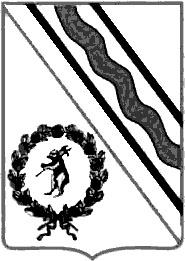 Муниципальный СоветТутаевского муниципального районаРЕШЕНИЕот___________________ № ____г. ТутаевДолжность, Ф.И.О.,исполнителя и согласующих лицДата и время получения документаДата и время согласования (отказа в согласовании)Личная подпись, расшифровка (с пометкой «Согласовано», «Отказ в согласовании»)ЗамечанияВедущий специалист отдела поддержки предпринимательства УЭРиИП АТМРИванова А.А.Согласовано:Начальник УЭРиИП АТМР  Федорова С.А. Начальник управления АПУ АТМР Филатова Е.А.Управляющий делами АТМРБалясникова С.В.Глава Тутаевского муниципального района            ____________ Д.Р. Юнусов                                  Глава Левобережного сельского    поселения______________ М.А. ВанюшкинГлава Тутаевского муниципального района            ____________ Д.Р. Юнусов                                  Глава Артемьевского сельского    поселения______________ Т.В. ГриневичГлава Тутаевского муниципального района            ____________ Д.Р. Юнусов                                  Глава Чебаковского сельского    поселения______________ А.И. Куликов